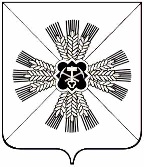 КЕМЕРОВСКАЯ ОБЛАСТЬ ПРОМЫШЛЕННОВСКИЙ МУНИЦИПАЛЬНЫЙ РАЙОНАДМИНИСТРАЦИЯОКУНЕВСКОГО СЕЛЬСКОГО ПОСЕЛЕНИЯПОСТАНОВЛЕНИЕот «10» декабря 2018 №46с.ОкуневоО внесении изменений в постановление администрации Окуневского сельского поселения от 31.10.2017 №83 «Об утверждении муниципальной программы «Комплексное обеспечение и развитие жизнедеятельности Окуневского сельского поселения» на 2018-2020 годы» (в редакции постановления от 30.03.2018 № 7, от 31.08.2018 №32, от 13.11.2018 №43)В соответствии с постановлением администрации Окуневского сельского поселения от 01.11.2017№86 г. «Об утверждении порядка разработки, реализации и оценки эффективности муниципальных программ, реализуемых за счет средств бюджета поселения», внести в постановление администрации Окуневского сельского поселения от 30.10.2017 № 93 «Об утверждении  муниципальной программы «Комплексное обеспечение и развитие жизнедеятельности Окуневского сельского поселения» на 2018-2020 годы» (в редакции постановления от 30.03.2018 № 7, от 31.08.2018 №32, от 13.11.2018 №43) (далее - Программа) следующие изменения:1.1. 	Паспорт Программы изложить в редакции согласно приложению № 1 к настоящему постановлению;1.2.	Раздел 4 Программы изложить в редакции согласно приложению № 2 к настоящему постановлению.2. Настоящее постановление подлежит обнародованию на информационном стенде администрации Окуневского сельского поселения и размещению на официальном сайте администрации Промышленновского муниципального района в информационно-телекоммуникационной сети «Интернет» в разделе «Поселения».3.   Контроль за исполнением настоящего постановления возложить на руководителя организационно-распорядительного органа Миронова И.В.4.  Настоящее постановление вступает в силу со дня подписания. Положения паспорта муниципальной программы, раздела 4 текстовой части муниципальной программы в части ресурсного обеспечения на 2018-2021годы, раздела 5 текстовой части муниципальной программы в части плановых значений целевого показателя (индикатора) на 2018-2021 годы (в редакции настоящего постановления) применяются к правоотношениям, возникающим при составлении и исполнении бюджета поселения, начиная с бюджета на 2019 год и плановый период 2020 и 2021 годов.Приложение №1к постановлению администрации Окуневского сельского поселенияот 10.12.2018 №46ПАСПОРТ муниципальной программы «Комплексное обеспечение и развитие жизнедеятельности Окуневского сельского поселения» на 2018-2021 годы.Приложение №2 к постановлению администрации Окуневского сельского поселенияот 10.12.2018 №464. Ресурсное обеспечение реализации муниципальной программыКомплексное обеспечение и развитие жизнедеятельностиОкуневского сельского поселения» на 2018-2021 годы ГлаваОкуневского сельского поселенияВ.В. ЕжовНаименование муниципальной программы«Комплексное обеспечение и развитие жизнедеятельностиОкуневского сельского поселения на 2018-2021 годы»Директор программыГлава Окуневского сельского поселения Ежов Владимир ВасильевичОтветственный исполнитель (координатор) муниципальной программыРуководитель организационно-распорядительного органа Миронов Игорь ВладимировичИсполнители муниципальной программыАдминистрация Окуневского сельского поселенияЦели муниципальной программы1. Создание условий для устойчивого функционирования дорожной системы поселения;2. Создание условий для занятий физической культурой и спортом в поселении;3.Дополнительное пенсионное обеспечение муниципальных служащих4.Создание необходимых условий для обеспечения защищенности населения, материальных и культурных ценностей общества и граждан от пожаров, надлежащего уровня пожарной безопасности на территории Окуневского поселения за счет применения новых технологий пожаротушения, техническое перевооружение пожарной охраны, защиты населения и территории от чрезвычайных ситуаций природного и техногенного характера5.Соблюдение правил благоустройства поселения6. Обеспечение выполнения социальных гарантий7. Улучшение условий жизни населения поселения8.Повышение способности муниципального образования к саморазвитию и прогрессуЗадачи муниципальной программы- инвентаризация и паспортизация дорог местного значения общего пользования в границах населенных пунктов поселения,  - ведение реестра дорог местного значения общего пользования-обеспечение безопасности дорожного движения на территории Окуневского сельского поселения;-поддержание внутрипоселковых автомобильных дорог и искусственных сооружений на них на уровне, соответствующем категории дороги, путём содержания дорог и сооружений на них;-снижение доли автомобильных дорог Окуневского сельского поселения не соответствующих нормативным требованиям;-сохранение протяжённости соответствующих нормативным требованиям внутрипоселковых автомобильных дорог за счёт ремонта и капитального ремонта внутрипоселковых автомобильных дорог и искусственных сооружений на них с увеличением пропускной способности автомобильных дорог, -улучшением условий движения автотранспорта. -развитие современной и эффективной автомобильно-дорожной инфраструктуры, обеспечивающей ускорение товародвижения, снижение транспортных издержек в экономике Окуневского сельского поселения;- вовлечение граждан различного возраста, состояния здоровья и социального положения в регулярные занятия физической культурой и спортом и приобщение их к здоровому образу жизни; - повышение интереса населения к занятиям физической культурой и спортом;- участие в районных, областных и местных спортивных мероприятиях;- информационное обеспечение и пропаганда физической культуры и спорта;- организация спортивно-массовых мероприятий.- доплата к пенсии муниципальных служащих за выслугу лет;- создание необходимых условий для уменьшения риска 
возникновения чрезвычайных ситуаций, а также на сохранение здоровья людей, снижение размеров ущерба окружающей природной среде и материальных потерь в случае их возникновения. 
- ограничение последствий от возможных чрезвычайных 
ситуаций.  -совершенствование пропаганды в области гражданской 
обороны, защиты населения и территории от чрезвычайных ситуаций природного и техногенного характера, обеспечения пожарной безопасности, охраны жизни людей - обеспечение соблюдений правил благоустройства поселения- обеспечение чистоты и порядка, создание комфортных условий для проживания населения - повышение уровня внешнего благоустройства и санитарного содержания населенных пунктов поселения; - разработка плана мероприятий комплексного благоустройства поселения. - осуществление работ по созданию (установке) содержанию, ремонту, капитальному ремонту объектов инфраструктуры и благоустройства, расположенных на территории поселения- обеспечение эффективного исполнения полномочий органов местного самоуправленияСроки реализации 2018 -2021 годыОбъемы и источники финансирования муниципальной программы в целом и с разбивкой по годам ее реализации Общая сумма средств из бюджетов, необходимых на реализацию Программы, составит 21234,3 тыс. рублей В том числе бюджет поселения:2018г.-7115,6 тыс. руб.2019 г.- 5263,1 тыс. руб.2020 г. – 4252,7 тыс. руб.2021 г.- 4602,9 тыс. руб.Ожидаемые конечные результаты реализации муниципальной программы1.Увеличение процента внутрипоселковых автомобильных дорог, соответствующих нормативным требованиям транспортно-эксплуатационным показателям, находящихся на содержании в Окуневском сельском поселении, от общей протяженности сети автомобильных дорог местного значения;2. Увеличение числа занимающихся спортом, сокращение уровня преступности и правонарушений со стороны подростков и молодежи, снижение заболеваемости среди населения;3. Назначение доплат к пенсиям муниципальных служащих, количество муниципальных служащих, имеющих право на получение единовременного поощрения, в связи с выходом на пенсию;4. Сокращение числа погибших и травмированных при пожарах людей и материального ущерба от пожаров, сокращение времени оперативного реагирования на пожары, уменьшение сроков ремонта и технического обслуживания автомобилей, снижение количества пожаров в населенных пунктах;5. Ликвидация стихийных (несанкционированных) свалок;6. Улучшение внешнего вида муниципального образования, повышение уровня комфортности;7. Создание новых видов экономической деятельности.8. Рост объемов выпуска сельскохозяйственной продукции (в сопоставимых ценах) на 3% ежегодно9. Рост среднедушевых доходов населения на 5%.10. Рост средней номинальной заработной платы на 4 %.11. обеспечение эффективного исполнения полномочий органов местного самоуправленияНаименование муниципальной программы, подпрограммы, мероприятияИсточник финансированияОбъем финансовых ресурсов, тыс. рублейОбъем финансовых ресурсов, тыс. рублейОбъем финансовых ресурсов, тыс. рублейОбъем финансовых ресурсов, тыс. рублейНаименование муниципальной программы, подпрограммы, мероприятияИсточник финансирования2018 год2019год2020год2021 год	1	23455Муниципальная программаКомплексное обеспечение и развитие жизнедеятельностиОкуневского сельского поселения» на 2018-2021г.г.Всего7115,65263,14252,74602,9Муниципальная программаКомплексное обеспечение и развитие жизнедеятельностиОкуневского сельского поселения» на 2018-2021г.г.бюджет поселения 7115,65263,14252,74602,9Муниципальная программаКомплексное обеспечение и развитие жизнедеятельностиОкуневского сельского поселения» на 2018-2021г.г.иные не запрещенные законодательством источники:Муниципальная программаКомплексное обеспечение и развитие жизнедеятельностиОкуневского сельского поселения» на 2018-2021г.г.районный бюджетМуниципальная программаКомплексное обеспечение и развитие жизнедеятельностиОкуневского сельского поселения» на 2018-2021г.г.федеральный бюджет Муниципальная программаКомплексное обеспечение и развитие жизнедеятельностиОкуневского сельского поселения» на 2018-2021г.г.областной бюджетМуниципальная программаКомплексное обеспечение и развитие жизнедеятельностиОкуневского сельского поселения» на 2018-2021г.г.средства бюджетов государственных внебюджетных фондов Подпрограмма "Строительство и содержание автомобильных дорог и инженерных сооружений на них в границах поселения»;Всего122884511111591Подпрограмма "Строительство и содержание автомобильных дорог и инженерных сооружений на них в границах поселения»;Бюджет поселения 122884511111591Содержание, текущий ремонт автомобильных дорог местного значения и искусственных сооружений на них в поселении Всего735,684511111591Содержание, текущий ремонт автомобильных дорог местного значения и искусственных сооружений на них в поселении Бюджет поселения 735,684511111591Содержание и ремонт сетей уличного освещения, автомобильных дорог общего пользования местного значения в поселенииВсего 552,4Содержание и ремонт сетей уличного освещения, автомобильных дорог общего пользования местного значения в поселениибюджет поселения552,4Подпрограмма «Развитие физической культуры и спорта в поселении» Всего19,7303030Подпрограмма «Развитие физической культуры и спорта в поселении» Бюджет поселения 19,7303030Организация и проведение спортивных мероприятийВсего 19,7303030Бюджет поселения 19,7303030Подпрограмма «Гарантии, предоставляемые муниципальным служащим поселения» Всего445,2450,7450,7450,7Бюджет поселения 445,2450,7450,7450,7 Выплата доплат к муниципальным пенсия Всего 445,2450,7450,7450,7 Выплата доплат к муниципальным пенсия Бюджет поселения 445,2450,7450,7450,7Подпрограмма «Обеспечение первичных мер пожарной безопасности в границах поселения, защиты населения и территории от чрезвычайных ситуации, природного и техногенного характераВсего  85,3808080Подпрограмма «Обеспечение первичных мер пожарной безопасности в границах поселения, защиты населения и территории от чрезвычайных ситуации, природного и техногенного характераБюджет поселения  85,3808080Содержание систем противопожарного водоснабжения Всего  85,3404040Содержание систем противопожарного водоснабжения Бюджет поселения  85,3404040Ликвидация последствий аварий природного и техногенного характера Всего  0404040Ликвидация последствий аварий природного и техногенного характера Бюджет поселения  0404040Подпрограмма «Повышение уровня благоустройства территории поселения» Всего 1265,2689,3131197,8Подпрограмма «Повышение уровня благоустройства территории поселения» Бюджет поселения 1265,2689,3131197,8Содержание, ремонт уличного освещения в поселении Всего 519,0400100100Содержание, ремонт уличного освещения в поселении Бюджет поселения 519,0400100100Содержание мест захоронения Всего 01602050Содержание мест захоронения Бюджет поселения 01602050Прочая деятельность в области благоустройства в поселении Всего 746,5119,31046,8Прочая деятельность в области благоустройства в поселении Бюджет поселения 746,5119,31046,8Озеленение в поселении Всего  01011Озеленение в поселении Бюджет поселения  01011Подпрограмма «Функционирование органов местного самоуправления поселения муниципальной программы «Комплексное обеспечение и развитие жизнедеятельности Окуневского сельского поселения»Всего 4011,93168,124502253,4Подпрограмма «Функционирование органов местного самоуправления поселения муниципальной программы «Комплексное обеспечение и развитие жизнедеятельности Окуневского сельского поселения»Бюджет поселения 4011,93168,124502253,4Глава Окуневского сельского поселения Всего 541,6553553553Глава Окуневского сельского поселения Бюджет поселения 541,6553553553 Обеспечение деятельности органов местного самоуправления Всего 3148,52550,118861689,4Бюджет поселения 3148,52550,118861689,4 Выполнение других обязательств государства Всего 183,55055Бюджет поселения 183,55055Всего0555Финансовое обеспечение наградной системыБюджет поселения 0555Разработка проекта комплексного развития транспортной инфраструктуры Окуневского сельского поселения на 2018-2028 годыВсего15Разработка проекта комплексного развития транспортной инфраструктуры Окуневского сельского поселения на 2018-2028 годыбюджет поселения15Разработка проекта комплексного развития системы коммунальной инфраструктуры Окуневского сельского поселения на 2018-2028 годыВсего25Разработка проекта комплексного развития системы коммунальной инфраструктуры Окуневского сельского поселения на 2018-2028 годыбюджет поселения25Проведение праздников, приемовВсего68,31011Проведение праздников, приемовБюджет поселения 68,31011Разработка проекта комплексного развития системы социальной инфраструктуры Окуневского сельского поселения на 2018-2028 годыВсего 15Разработка проекта комплексного развития системы социальной инфраструктуры Окуневского сельского поселения на 2018-2028 годыбюджет поселения 15Проведение смотра-конкурса на звание "Лучший орган местного самоуправления муниципального образования Промышленновского муниципального района в области обеспечения безопасностиВсего15Проведение смотра-конкурса на звание "Лучший орган местного самоуправления муниципального образования Промышленновского муниципального района в области обеспечения безопасностиБюджет поселения 151